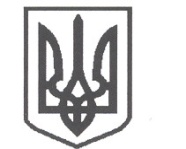 УКРАЇНАСРІБНЯНСЬКА СЕЛИЩНА РАДАЧЕРНІГІВСЬКОЇ ОБЛАСТІВИКОНАВЧИЙ КОМІТЕТРІШЕННЯ19 березня 2021 року     					                 		№ 83смт СрібнеПро розгляд заяви  гр. ПРЕСІЧА О.П.,жителя пров. Лесі Українки 14, кв.2,  смт Срібне,Срібнянського району, Чернігівської областіРозглянувши заяву гр. ПРЕСІЧА Олексія Петровича,  жителя пров. Лесі Українки 14, кв.2,  смт Срібне, Срібнянського району, Чернігівської області та матеріали, подані до виконкому  про зміну адреси земельної  ділянки з кадастровим номером: 7425155100:01:021:0053, відповідно до ст. 37 Закону України «Про місцеве самоврядування в Україні», виконавчий комітет селищної ради вирішив:Змінити адресу земельної ділянки з кадастровим номером: 7425155100:01:021:0053, яка належить на праві приватної власності ПРЕСІЧУ Олексію Петровичу, з вул. Лесі Українки 14, кв.2,  смт Срібне, Срібнянського району, Чернігівської області на пров. Лесі Українки 14, кв.2,  смт Срібне, Срібнянського району, Чернігівської області.ПРЕСІЧУ Олексію Петровичу привести у відповідність технічну та правоустановчу документацію на об’єкти зазначені в п.1 даного рішення.Контроль  за   виконанням  цього   рішення  покласти  на  керуючого справами (секретаря) виконавчого комітету І.ГЛЮЗО.Селищний голова						О.ПАНЧЕНКО